Умовипроведення Дитячо-юнацького фестивалю мистецтв«Сурми звитяги»Мета і завдання1.1. Дитячо-юнацький фестиваль мистецтв «Сурми звитяги»                        (далі - Фестиваль) проводиться з метою: широко пропагувати серед дітей та юнацтва кращі зразки мистецьких творів патріотичного спрямування, що розкривають героїчний шлях національно-визвольної боротьби українського народу в ХХ столітті, вивчати пісенну спадщину Січового Стрілецтва, Української Галицької Армії, Організації Українських націоналістів, Української Повстанської Армії, сучасну українську молодіжну патріотичну пісню, що звучала під час Революції на Граніті, на Помаранчевому та Євромайданах Революції Гідності, та підтримувати і прославляти бойовий дух наших воїнів на фронтах Операції об'єднаних сил ЗСУ (ООС). У 2021 році виповнюється 130 років з дня народження Євгена Коновальця та 30 років незалежності України. Оргкомітет та журі сподіваються на широке висвітлення цих тем у цьогорічному Фестивалі і будуть раді ознайомитися з мистецькими творами, присвяченими вказаній тематиці.1.2. Основними завданнями Фестивалю є:популяризація українського патріотичного мистецтва, зокрема, пісні, поезії, хореографії та малярства;об’єднання зусиль державних установ, політичних та громадських організацій у справі патріотичного виховання молоді;виявлення і доведення до широкого загалу громадськості справжній стан у сучасній молодіжній творчості, формування громадської думки стосовно необхідності всебічного сприяння розвитку українського сучасного мистецтва;виявлення проблеми у популяризації українського патріотичного мистецтва та опрацювання пропозиції щодо їх розв’язання;виявлення та відзначення найкращих творчих колективів та окремих виконавців. Організатори Фестивалю2.1. Організаторами Фестивалю є Український державний центр позашкільної освіти, Громадська організація «Сурми звитяги», Центр творчості дітей та юнацтва Галичини, Український державний центр національно-патріотичного виховання, краєзнавства і туризму учнівської молоді, спільно з Центром Національного Відродження імені Степана Бандери, Всеукраїнським товариством «Просвіта» ім. Т. Шевченка.За згодою вищеназваних, до складу організаторів Фестивалю можуть бути долучені інші організації, які мають конкретні пропозиції і братимуть участь у реалізації спільно затвердженої програми Фестивалю.2.2. З метою забезпечення ефективної організації та проведення Фестивалю організатори створюють оргкомітет Фестивалю та призначають журі. Склад журі та оргкомітету при потребі може бути змінений, у ході підготовки Фестивалю. Журі визначає кращі мистецькі колективи та окремих виконавців, дає аналіз творчого рівня виступів, надає методичні рекомендації керівникам колективів, визначає лауреатів та рекомендує кращі номери для відбору на заключний концерт. Члени журі проводять методичні семінари та майстер-класи. 2.3. Для проведення першого відбіркового туру створюються оргкомітети на місцях. Оргкомітет Фестивалю здійснює весь необхідний обсяг роботи з підготовки, організації та проведення Фестивалю. Оргкомітет призначає персональний склад журі, проводить збір заявок на участь у ІІ турі Фестивалю, складає програму його проведення, призначає сценарно-режисерську групу для заключного концерту, залучає необхідних фахівців для ефективної підготовки та організації Фестивалю.Учасники Фестивалю3.1. До участі у Фестивалі запрошуються вихованці (учні) закладів позашкільної, загальної середньої, професійної, вищої освіти, музичних і мистецьких шкіл та інших закладів України віком від 10 до 27 років. 3.2. Колективи, що беруть участь у Фестивалі, поділяються на дві конкурсні категорії.До першої категорії включаються колективи загальної середньої, позашкільної освіти, музичних і мистецьких шкіл а також молодіжних громадських організацій. Вік учасників першої категорії 10-16 років.До другої категорії включаються колективи закладів вищої освіти усіх рівнів акредитації, молодіжних громадських організацій та приватні особи. До цієї ж категорії входять колективи змішаного вікового складу. Вік учасників другої категорії 17-27 років. Лауреати попередніх років можуть брати участь у Фестивалі,                представивши нову конкурсну програму.Професійні мистецькі колективи можуть бути залучені до участі як гості Фестивалю. Основні вимоги до учасників Фестивалю4.1.Молодіжна форма.Фаховість виконання.Сучасне аранжування.Модерна манера виконання (використання сучасних музичних форм: рок, арт-рок, метал, джаз, реп, хіп-хоп та інші).Використання сучасних музичних засобів (секвенсори, гітари, клавішні, духові, ударні інструменти та інше).Творчий підхід до розкриття пропонованої тематики твору.Оригінальність.Стильність.Оптимізм.Рекомендовано стилізовані сучасні костюми.Дотримання вимог умов проведення Фестивалю.УВАГА! ЗМІНИ ДЛЯ УСІХ НОМІНАЦІЙ.Обов’язковим для виконання є 1 твір на вибір конкурсанта та його керівника. Другий твір виконується лише за вимогою журі. Конкурсант має бути готовим до виконання обох творів.Номінації Фестивалю5.1. Фестиваль проводиться у номінаціях:«Солісти-вокалісти»;«Вокальні, вокально-інструментальні та вокально-хорові ансамблі»;«Оркестри та інструментальні ансамблі»;«Живописна, графічна, декоративно-тематична композиція»;«Героїко-патріотична хореографічна композиція»;  «Авторська пісня»;«Художнє читання та авторська поезія».5.1.1. Номінація «Солісти-вокалісти»:обов’язковий твір (пісня січових стрільців, пісня періоду визвольних змагань 40-50-х рр. ХХ ст., або сучасний твір, присвячений визвольним змаганням вказаного періоду, окремим його учасникам та подіям, учасникам Революції Гідності та героям Операції об'єднаних сил ЗСУ);пісня патріотичного спрямування (довільна).Час виступу – до 4 хв.Додаткову інформацію можна отримати за телефонами оргкомітету. Контактна особа – Ірина Смаль тел. (096) 306-93-79 та Катерина Мартинюк-Лотоцька тел. (067) 186-53-14, заявки надсилати за вказаним посиланням https://forms.gle/7nEQ5muvA4q9SpMKA5.1.2. Номінація «Вокальні, вокально-інструментальні та вокально-хорові ансамблі»:обов’язковий твір:пісня січових стрільців, пісня періоду визвольних змагань 40-50-х рр. ХХ ст., або сучасний твір, присвячений визвольним змаганням вказаного періоду, окремим його учасникам та подіям, учасникам Революції Гідності та героям Операції об'єднаних сил ЗСУ;пісня патріотичного спрямування (довільна).Час виступу – до 4 хв.Додаткову інформацію можна отримати за телефонами оргкомітету. Контактна особа – Ірина Смаль тел. (096) 306-93-79, та Катерина Мартинюк-Лотоцька тел. (067) 186-53-14, заявки надсилати за вказаним посиланням https://forms.gle/7nEQ5muvA4q9SpMKAУВАГА! Інформація щодо ВІА: електронні клавіші на яких грає керівник не дають права називати себе ВІА (клавіші відносяться до необхідних технічних засобів, які слід підключати).5.1.3. Номінація «Оркестри та інструментальні ансамблі»:обов’язковий твір: на конкурсний огляд представляються два твори або попурі з творів патріотичної тематики.Час виступу – до 7 хв.Додаткову інформацію можна отримати за телефонами оргкомітету. Контактна особа – Ірина Смаль (096) 306-93-79, Катерина Мартинюк-Лотоцька – (067) 186-53-14, заявки надсилати за вказаним посиланням https://forms.gle/7nEQ5muvA4q9SpMKA5.1.4. Номінація «Живописна, графічна, декоративно-тематична композиція».Роботи подаються ТІЛЬКИ у вигляді фотографій (розширення jpg, розмір не більше як 800x600 пікселів, об’єм від 200 до 300 Кб). Посилання на файлообмінники, віртуальні диски та мережу YouTube – неприпустимі.Вставка фотографічних зображень у розширення doc, docx або будь-який інший текстовий формат НЕПРИПУСТИМА.У разі порушень вимог, роботи не приймаються, не відкриваються, не обробляються, не конвертуються. Претензії не приймаються.. Живописна композиція – приймаються якісні фото  роботи індивідуального виконавця. Розмір роботи – формат А3, А2, А1.Графічна композиція– приймаються якісні фото роботи індивідуального виконавця. Розмір роботи – формат А3, А2, А1.Декоративно-тематична композиція – приймаються якісні фото робіт індивідуального виконавця або колективні (2-3 особи) (при необхідності з кількох ракурсів). Можуть бути представлені роботи, виконані в техніках: скульптура, кераміка, вироби зі скла, ковані вироби, ткацтво, вишивка, бісерування, вовняна акварель, батік, різьблення, інкрустація, малярство на склі, черпаний папір, пластиліновий живопис.Кількість робіт від одного учасника або колективу учасників необмежена. Вимоги до робіт:творчий підхід до розкриття пропонованої тематики фестивалю;оптимізм;розкриття теми, зазначеної в умовах. оригінальність творчого задуму;розкриття теми, зазначеної в умовах. оригінальність творчого задуму;техніка виконання;складність;відповідність  заявленій віковій категорії.Кожному учаснику необхідно з 20 по 25 жовтня 2021 року включно надіслати на адресу оргкомітету (окрема пошта! surmy.art_21@ukr.net) пакет документів:1. заявку окремим файлом– підпис до роботи за вказаним взірцем (подані в іншій формі не розглядаються).Необхідно вказувати у заявці до  кожної  роботи: вік (повну кількість років), прізвище та ім’я дитини, прізвище  ім’я  та по батькові викладача (без скорочень), назву закладу освіти (без скорочень) населений пункт, район, область ! (Увага! Без вказання усіх зазначених пунктів заявка не приймається).2. Фото робіт надсилаються на ел. адресу (окрема пошта! surmy.art_21@ukr.net). Готова робота в хорошій якості. Фото роботи підписано: П.І. учасника , область, назва.3. Два фото проміжкових етапів виготовлення для підтвердження авторства виконавця (без проміжкових етапів роботи не розглядаються!).4. Фото виконавця для підтвердження заявленого в заявці віку (фото не публікуються!)Увага! Журі не розглядає:Роботи патріотичної тематики інших періодів (Княжа доба, Запорізька Січ тощо) ;плагіат (копіювання чужих робіт) ;роботи - копії фотографій;спроби виконання портретів відомих діячів;без фото проміжкових етапів;роботи в техніках «народна іграшка» (мотанки, в`язані, пошиті ляльки, іграшки з трави, соломи, тощо).Роботи, які не відповідають темі та іншим вимогам конкурсу (зокрема відверто неякісні, що демонструють формальне відношення, а отже неповагу до висвітлюваних подій), не розглядаються і участі в конкурсі не беруть!Критерії оцінювання:розкриття теми, зазначеної в умовах. оригінальність творчого задуму;техніка виконання;складність;відповідність заявленій віковій категорії.Журі визначає найкращі роботи у кожній номінації. Переможці отримують дипломи лауреатів конкурсу першого, другого та третього ступенів.Про нагородження (очно чи дистанційно) пізніше буде подана інформація на сторінці Фейсбук фестивалю «Сурми звитяги». Роботи рекомендовані журі, представляються на інтернет-виставці сайту Фестивалю та на сторінці Фестивалю у соціальній мережі Фейсбук. Адреса сайту http://surmy-zvytyahy.in.ua/Заявки приймаються ВИКЛЮЧНО з 20 по 25 жовтня  2021 року.(Контактна особа - Богдан Зоя Львівна  тел. (066) 920-83-46, ел. адреса: surmy.art_21@ukr.net)5.1.5. Номінація «Героїко-патріотична хореографічна композиція» Завдання:популяризувати в молодіжному середовищі інтерес до героїко-патріотичного танцю;сформувати громадську думку стосовно необхідності всебічного сприяння розвитку хореографічного мистецтва;виявити та відзначити кращі хореографічні постановки героїко-патріотичного спрямування та кращі хореографічні колективи.Учасники конкурсу:Конкурсний відбір проводиться в двох вікових категоріях: перша - 10-16 років;друга - 17-27 років.Час виступу - до 5 хвилин.Критерії оцінювання:композиційна постановка;відповідність костюму до хореографічної постановки;відповідність хореографічної лексики до музичного супроводу танців;техніка та артистизм виконання;рівень вокалу (для вокально-хореографічних колективів).Умови проведення.Народна хореографія:На огляд представляються українські народні танці та хореографічні композиції героїко-патріотичного спрямування, які демонструють героїзм, силу, мужність, бойовий дух українського народу (танці «Аркан», «Гопак», «Повзунець», «Козацькі забави», «Буковинський козак», «Опришки» тощо). Сучасна хореографія:На огляд представляються хореографічні композиції, що передають глибокий драматургійний сюжет на розкриття образу патріотичного спрямування, присвяченого історичним подіям визвольних змагань ХХ ст., подіям Революції Гідності та героям Операції об'єднаних сил ЗСУ засобами сучасної хореографії.Оргкомітет та журі наголошує, що особливу увагу необхідно звернути на тематичність композицій!Додаткову інформацію можна отримати за телефонами оргкомітету. Контактні особи – Ірина Смаль тел. (096) 306-93-79, Катерина Мартинюк-Лотоцька тел. (067) 186-53-14, заявки надсилати за вказаним посиланням https://forms.gle/7nEQ5muvA4q9SpMKAПрохання від оргкомітету! Спланувати виступи хореографічних колективів в суботу 6 листопада 2021 р. 5.1.6. Номінація «Авторська пісня»:Завдання:популяризувати і сприяти розвитку української авторської патріотичної пісні, її належного місця в українській культурі;ознайомити суспільство з сучасним станом авторської пісні;виявити молодих і талановитих авторів.Критерії оцінювання:оригінальність, гармонійність і досконалість музично-поетичної композиції (образність, художність, патріотизм);оригінальність та майстерність виконання;змістовність навантаження тексту;авторська обробка існуючої вже повстанської пісні.До участі запрошуються діти та молодь віком від 10 до 27 років.Вікові категорії: перша - 10 – 16 років; друга - 17 – 27 років.Вимоги до учасників:автор присутній на сцені, як соліст, або один з виконавців у складі колективу;мова виконання українська;супровід музичного інструменту (гітари, бандури, фортепіано тощо) або фонограми.Додаткову інформацію можна отримати за тел. (096) 306-93-79 ( контактна особа - Ірина Смаль). Ел.адреса: smal.surmy.21@gmail.com5.1.7. Номінація «Художнє читання та авторська поезія»: До участі у конкурсі запрошуються діти та молодь віком від 10 до 27 років.  Вікові категорії: Перша - 10 – 16 років; Друга - 17 – 27 років.Художнє читання: (подаються віршовані та прозові твори національного патріотичного спрямування поетів та прозаїків – учасників визвольних змагань ХХ ст., та сучасні твори, що висвітлюють героїку вказаного періоду або присвячені учасникам та подіям Революції Гідності та героям ООС.Вітається також патріотичний український гумор та політична сатира. Тривалість  виступу - 3- 5 хв.До уваги учасників в номінації «Художнє читання»:Колективи та виконавці, що бажають взяти участь у програмі Фестивалю попередньо необхідно надіслати до 18 жовтня 2021 року на ел. адресу chytci.surmy@gmail.com:заявку встановленого зразка (Додаток);відеозапис виступу (MPEG-4 640 x 480/24 (5 Mбіт/сек) записаний загальним планом, одним епізодом (без монтажу).До оціновання приймається:сольне читання;дуети читців (парний конферанс);групове читання (до 6-ти читців. Не плутати з літературно-музичними композиціями!)Учасники у цій номінації, що пройшли попередній заочний відбірковий тур, НА ЗАПРОШЕННЯ ОРГКОМІТЕТУ приїжджають особисто 6 листопада (субота) згідно укладеного графіку і виступають на малій сцені окремо від інших номінацій Фестивалю. Заявки подані з порушенням календарних термінів та вимог Умов проведення фестивалю не розглядаються!.Додаткову інформацію можна отримати за тел.  (063) 492-14-98 ( контактна особа – Валерій Собецький)  ел. адреса: chytci.surmy@gmail.comАвторська поезія: учасники в жанрі авторської поезії подають виключно тексти творів до 18 жовтня 2021 року на ел. адресу smal.surmy.21@gmail.com для розгляду членами журі. Перед текстом твору обов’язково подати інформацію про автора, його вік, керівника, освітній заклад, номер мобільного телефону.Учасники конкурсу зобов’язані чітко дотримуватися регламенту Фестивалю.Додаткову інформацію можна отримати за телефонами оргкомітету. Контактні особи – Ірина Смаль тел. (096) 306-93-79, Катерина Мартинюк-Лотоцька тел. (067) 186-53-14 ел. адреса: smal.surmy.21@gmail.comХід проведення Фестивалю6.1 Дитячо-юнацький Фестиваль мистецтв «Сурми звитяги» проводиться         у два тури:І-й тур - проводиться у містах, районах, областях України та громадах діаспори у жовтні 2021 р.. Місцеві оргкомітети переглядають запропоновані програми, відбирають кращих учасників та надсилають заявки для участі у другому турі Фестивалю на електронну адресу оргкомітету: smal.surmy.21@gmail.com з 14 по 23 жовтня 2021 р. (крім тих номінацій, які мають встановленні інші дати: образотворче мистецтво, художнє читання та авторська поезія). Оргкомітет може достроково припинити прийом заявок за умови повного сценічного наповнення усіх конкурсних днів.ІІ тур (Всеукраїнський) відбудеться 05-07 листопада 2021 р. у с. Сокільники Львівської області, у Центрі мистецтв та дозвілля «Просвіта» (Львівська обл. с.Сокільники, вул. Д. Галицького, 1; їхати маршрутним таксі №1004 від вул. Шота Руставелі у м. Львів (кожні 15-20 хв.) до Центру мистецтв та дозвілля «Просвіта», або від приміського залізничного вокзалу (від «Скрині») маршрутним таксі № 141 (все, що їде до Пустомит) до першої зупинки «Сокільники» і пішки до Центру 15-20 хвилин).Переможці Всеукраїнського туру у своїх номінаціях нагороджуються дипломами відповідних ступенів. Серед переможців Фестивалю журі визначає учасників заключного Гала-концерту.6.2. Гала-концерт та церемонія нагородження лауреатів.29 листопада 2021р. у приміщенні Львівського національного академічного театру опери та балету ім. Соломії Крушельницької відбудеться церемонія нагородження переможців Фестивалю та святковий Гала-концерт.УВАГА!!! Дата може змінюватися.Фінансування Фестивалю7.1. Витрати на проїзд, проживання та харчування учасників Фестивалю здійснюються за рахунок організації, що їх відряджає або інших джерел фінансування, не заборонених чинним законодавством України.VIII. Перебування учасників Фестивалю у м. Львові 8.1. Під час святкового Гала-концерту 29 листопада 2021р. у Львівському національному академічному театрі опери та балету ім. Соломії Крушельницької відбудеться:генеральна репетиція Гала-концерту, церемонія урочистого нагородження лауреатів та дипломантів, святковий Гала-концерт лауреатів та гостей Фестивалю.Додаткові питання перебування учасників святкового концерту                     у м. Львів погоджується з оргкомітетом у робочому порядку. Дата і час генеральної репетиції, церемонії нагородження та Гала-концерту може бути скорегована.Додаткову інформацію можна отримати за телефонами оргкомітету. Контактні особи –Ірина Смаль тел. (096) 306-93-79, Катерина Мартинюк-Лотоцька тел. (067) 186-53-14.Ел. адреси: surmyzvytjagy@gmail.com  та  smal.surmy.21@gmail.comУвага!Уся інформація, що стосується діяльності Фестивалю, висвітлюється на офіційному сайті http://surmy-zvytyahy.in.ua/сторінка у ФЕЙСБУКhttps://www.facebook.com/Trumpets.of.Glory/Звертаємо Вашу увагу на те, що в силу об’єктивних та незалежних від оргкомітету обставин (карантинні заходи, пов’язані з пандемією COVID-19) оргкомітет Фестивалю залишає за собою право корегувати формат Фестивалю (очна або дистанційна форма проведення) та його часові параметри. Просимо Вас слідкувати за інформацією на офіційному сайті фестивалю та на його сторінках у соціальних мережах. Сподіваємося на очну зустріч із нашими конкурсантами.ЗАЯВКА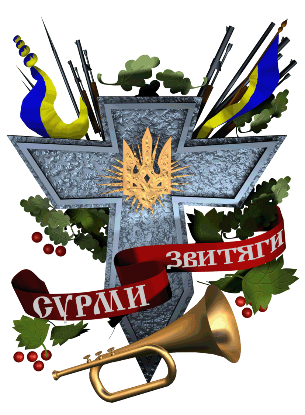 на участь у Двадцять другому Всеукраїнськомудитячо-юнацькому фестивалі мистецтв«СУРМИ ЗВИТЯГИ»Номінація «Художнє читання»Назва колективу та юридична приналежність______________________________________________________________________________________________________________________Прізвище, ім’я, по  батькові керівника колективу____________________________________________________________________________________________________________________Відомості про найвизначніші творчі здобутки колективу  _____________________________________________________________________________________________________________________________________________________________Кількість учасників в роботі, представленій на Фестиваль (дівчат, хлопців) ________________________________________________________________________________Імена та прізвища виконавців, їх вік:________________________________________________ __________________________Назва твору, його автор ______________________________________________________________________________Тривалість виступу ____________________________________________________________Адреса, контактні телефони, E-mail___________________________________________________________________________Технічні умови для виступу________________________________________________________________________Дата подання заявки «___» ________________ 20___ року.Підпис керівника колективу _____________________________Підпис керівника установи ___________________________			М.П. (якщо є)Заявка надсилається разом з відеозаписом на електронну адресу: сhytci.surmy@gmail.com